ضع علامة (√) امام العبارة الصحيحة وعلامة ( ×) امام العبارة الخاطئة ؟علل ( بم تفسر ) لمايأتي ؟ 1/ يعد الاعتماد على النفط مصدرا رئيسا للدخل الوطني مشكلة اقتصادية:لان النفط طاقة غير متجددة والنفط كغيره سلعة تتأثر بالسوق العالمي والتطورات من ارتفاع وانخفاض في اسعار النفط 2/ تنوع وتعدد انواع الخرائط واختلافها : بسبب اختلاف المعلومات والموضوعات ومدى الحاجة اليها 3/ للإنجاز الذاتي اهمية كبيرة في حياة الفرد : يعزز ثقة الفرد بنفسه ويشعر بالرضا النفسي ومصدر اعتزاز للفرد ولوطنه 4/ اصدار مجلس الوزراء في وطننا لائحة المحافظة على الذوق العام : لحماية الفرد والمجتمع من أي سلوك مخالف للآداب العامة والقيم والاخلاق الاسلامية اكمل الفراغات التالية بما يناسبها؟1/ من مظاهر الذوق العام : النظافة العامة  و الابتسامة 2/ ينقسم العمل المساحي الى قسمين هما الرفع والتوقيع 3/ للتطوع نوعان هما : تطوع فردي  و تطوع مؤسسي 4/ هناك عوامل متعددة تتحكم في اقتصاد الدول منها: الاستقرار والموارد 5/ من مكونات نظام تحديد المواقع GPS: قسم الاقمار الصناعية  و قسم التحكم أكل خرائط المفاهيم التالية  ؟مستعينا بالشكل أدناه ضع المصطلحات امام مايناسيها من العبارات التالية    ؟(   علم المساحة )  هو العلم الذي يبحث في الطرائق المختلفة لتمثيل سطح الارض    .(  التطوع ) بذل الجهد والوقت والمال من اجل تقديم الخدمة الاجتماعية دون توقع اجر مالي   .(      الذوق العام    )  القيم والضوابط والآداب التي تحكم سلوك الانسان في المجتمع   .(    الانتماء       )  احساس فطري يرتبط فيه المواطن بوطنه    .عزيزي الطالب من خلال دراستك لأنواع الخرائط  حدد نوع الخريطة  ادناه مستعينا بالشكل المجاور       ؟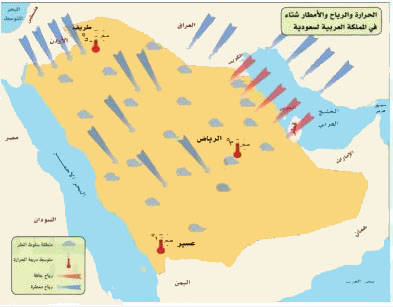 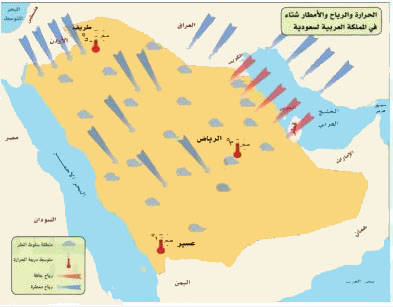 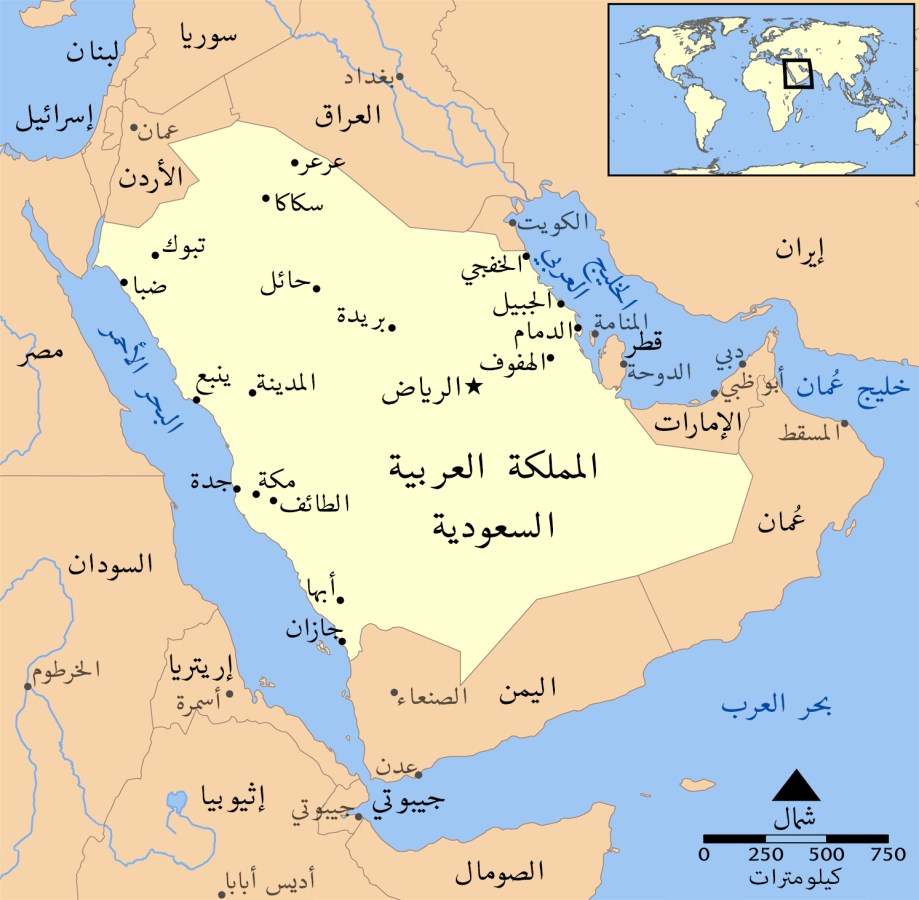 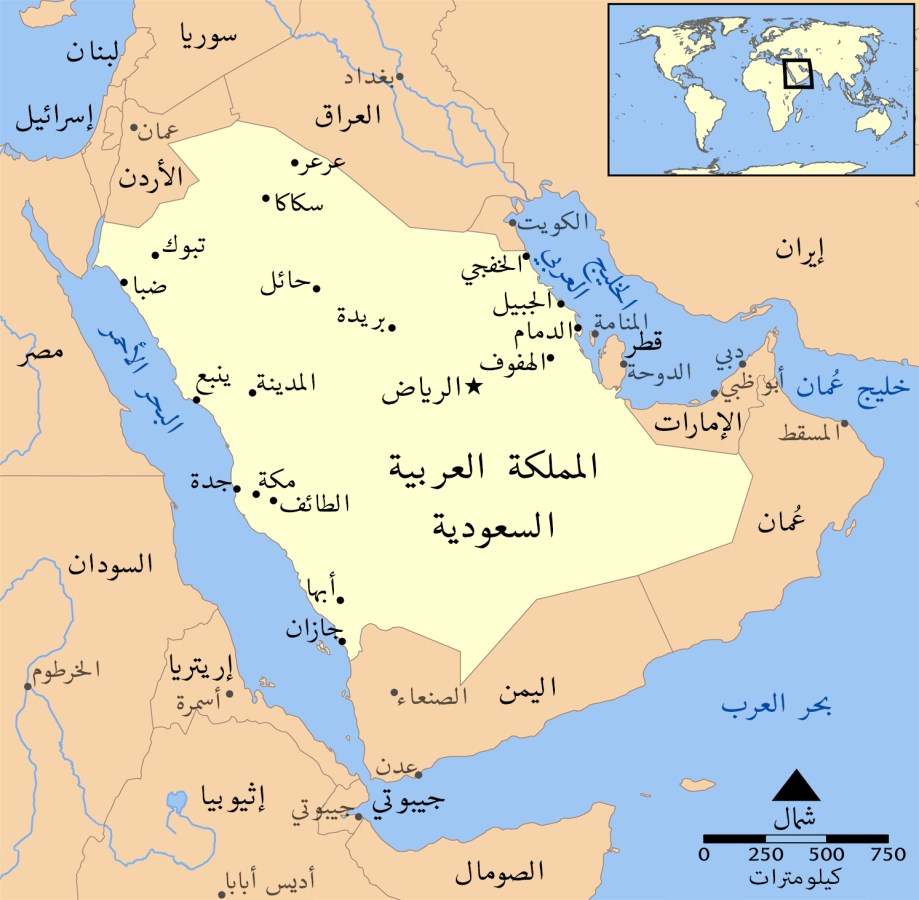 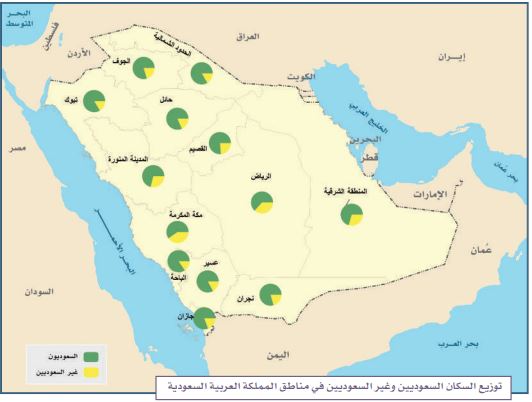 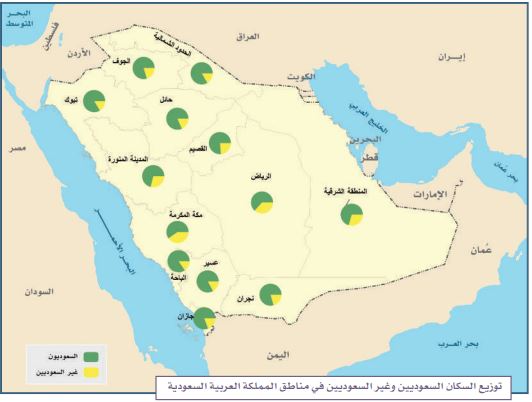 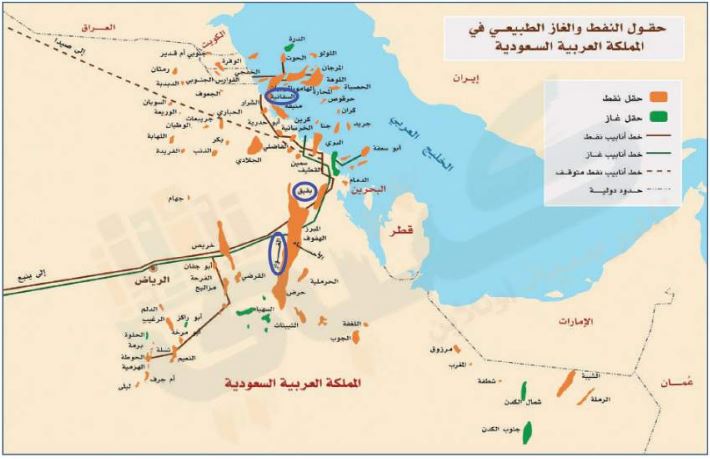 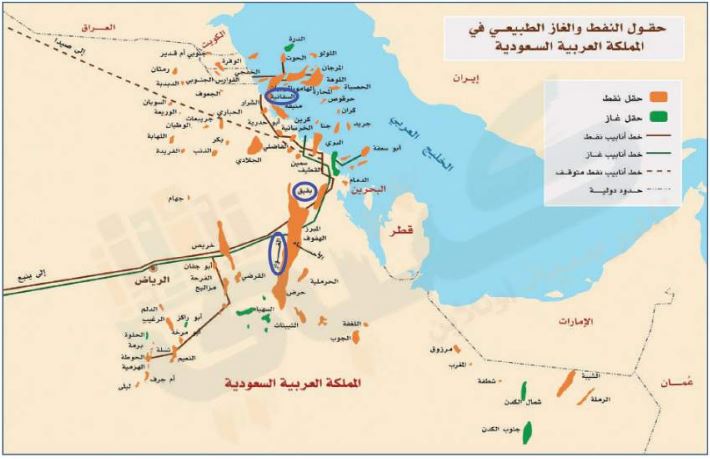 قارن بين كل ممايأتي وفق الجدول   ؟أكتب بأسلوبك وعبر برأيك في المواضيع التالية  ؟1/ اثر العمل التطوعي على الفرد والمجتمع :للعمل التطوعي اثر كبير للفرد والمجتمع فهو يحقق الثقة بالنفس والمواطنة والانتماء ومساندة الجهود الحكومية وتعزيز الترابط الاجتماعي2/ من واجبات المواطن السعودي الانتماء للوطن (وضح كيف يحقق ذلك) :يحقق المواطن انتمائه لوطنه : بمحبته واعماره والدفاع عنه وعن منجزاته وتحقيق التعاون والتكافل في المجتمع3/ أثر الامن والامان الذي نعيشه في ازدهار الاقتصاد الوطني  :بوجود الامن والامان الذي ننعم به في وطننا يمارس الافراد والمجتمع نشاطهم الاقتصادي بجد ونشاط وبامن وامان مما يحقق للانشطة الاقتصادية الحركة والانتاج المستمر والازدهار4/ برنامج جودة الحياة  :احد برامج رؤية المملكة 2030والذي يخدم عدة جوانب منها الجانب الاقتصادي ويسهم في خفض نسبة البطالة وتوفير فرص عمل للشباب السعودي وفي عدة قطاعات متنوعةاختر الاجابة الصحيحة فيما يأتي     ؟ضع الرقم الموجود امام المجموعة الاولى امام مايناسبه من المجموعة الثانية     ؟عزيزي الطالب ستجد ادناه خريطة قم بقراءتها بشكل صحيح واجب على الاسئلة؟    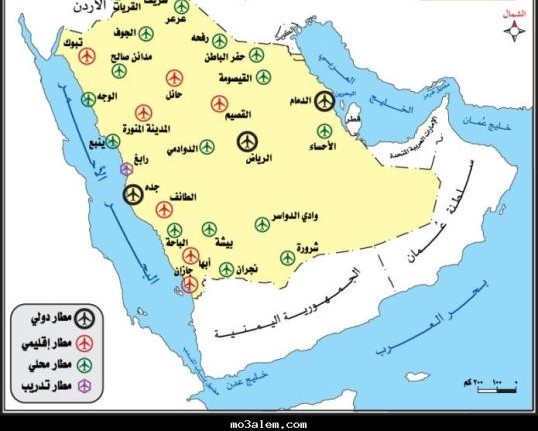 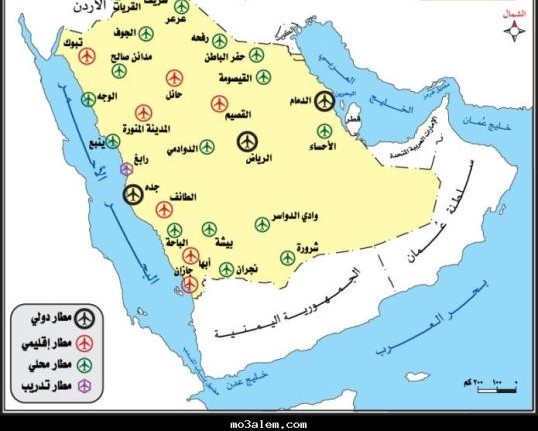 ( أ ) ضع عنوانا مناسبا للخريطة ؟مطارات المملكة العربية السعودية (ب) حدد نوع هذه الخريطة ؟. خريطة بشرية (ج) اكتب مقياس الرسم المستخدم ؟مقياس خطي (د ) مانوع الرموز المستعملة في المفتاح ؟. رسوم1تشويه المرافق العامة والمنتزهات ليس من آداب الذوق العام √2الاعمال التطوعية تكون تحت اشراف جهة مرخص لها √3من صفات الفرد المنجز ان يقوم بأعماله على حسب الفراغ  ×4تحدد أجهزة GPS الاماكن على سطح الارض بدقة عالية  √5التزام آداب الذوق العام يؤدي الى المواطنة الصالحة √6يحدد اطار الخريطة بعد الانتهاء من رسمها  ×7حث الاسلام على العمل والانجاز  √8التبرع بالدم في المستشفيات من أعمال التطوع  √9الالتزام والمسؤولية تزيد ثقتك بنفسك وثقة الآخرين بك  √10تتشابه الرموز في كل مفاتيح الخرائط  ×الخريطة  وجه المقارنةالصور الجوية  تحتاج مفتاح المفتاح  لا تحتاجال مفتاح الظواهر الثابتة الظاهرة التي تفسرها الظواهر الثابتة والمتحركة تظهر وتوضح بعض التفاصيل تفاصيل سطح الارض تظهر توضح جميع التفاصيل 1حالة داخلية مستمرة مرتبطة بمشاعر الفرد 2تمثيل سطح الارض على لوحه مستوية :أالقدرات أالخريطة بالانجاز الذاتي بالصور الجوية جالتخصصجعلم المساحة  دالعمل دGPS3المعالم الطبيعية التي تساعد المساحة في تمثيلها 4كل ما يأتي من مخالفات الذوق العام ماعداأالمباني والقرى أارتداء قمصان عليها كتابة مسيئة  بالطرق والسكك الحديدية باحترام أسبقية الآخرين وعدم تجاوزها جالجبال والهضاب جارتداء ثياب النوم في المساجد  دالسدود والانفاق درمي القمامة في الشارع  5قدرة الشخص على تحمل نتائج اقواله وافعاله 6توفير التعليم العام والرعاية الصحية من :أالذوق العام  أحقوق المواطن السعودي  بالتطوع  بواجبات المواطن السعودي  جالانجاز  جآداب الذوق العام دالمسؤولية  دفوائد الانتاج 7ماينجزه النشاط الانساني من سلع وخدمات 8كل ما يأتي من مظاهر الذوق العام ماعداأالانجاز الذاتي أافشاء السلام بالعمل  بالابتسامة جالانتاج  جاحترام الاخرين دالمهنة  درفع الصوت 9مشكلة اقتصادية ناتجة عن حركة العرض والطلب 10يوصف بها من يقدر على العمل ولايرغب فيه أالتضخم أالبطالة الهيكلية بالبطالة بالبطالة الاختيارية جالفقر جالبطالة الوظيفية دالميزان التجاري دالبطالة المقنعة مالمجموعة الاولىالرقمالمجموعة الثانية1المحافظة على الصلوات 3مسؤولية وطنية 2التطوع في المجتمعمسؤولية اقتصادية 3تحقيق الانتماء والولاء 2مسؤولية اجتماعية 1مسؤولية ذاتية 1عنوان الخريطة3خطوط الطول ودوائر العرض 2مقياس الرسم4قراءة معلومات الخريطة وفهم مدلولاتها3شبكة الاحداثيات2النسبة بين البعد على الخريطة وما يقابله على الطبيعة 4مفتاح الخريطة1الاسم الذي يحدد موضوع الخريطة المؤشر الذي يبين اتجاه الشمال 